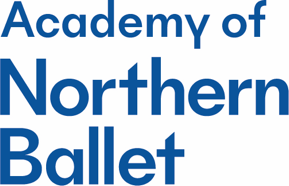 Job Title: Academy Student Support Team Member (Casual)Department: AcademyResponsible to: Open Programme Manager & Student Support CoordinatorMain Purpose of the JobNorthern Ballet is seeking to appoint Academy Student Support Team Members (Casual), to join the Academy Team. The aim of our student support team is to aid the smooth running of the Academy, chaperoning students to and from studios, observing classes and acting as the link between office staff, our reception team and students/ parents.Key ResponsibilitiesYou will be required to undertake any and all duties expected of an Assistant Costume Maker which include but are not limited to:Meet and greet all students, parents and adult class participants in a professional, warm and courteous mannerAs first point of contact for the Academy you will deal with queries efficiently, and pass questions to the office staff accordinglyChaperone students to and from their classes ensuring safe parent collection. Oversee student signing in and out of the buildingObserving a range of Academy classes, ensuring students are happy and assisting with any questions or situations that may arise in class Monitoring and noting students wellbeing, injuries or illnesses that occur in class and updating the teacher of any injury students may arrive withUpdating the Programme Managers on any issues or questions that may arise for them to addressEnsuring a safe collection of students from the atrium at the end of their class time with The AcademyPerson SpecificationYou will be confident using communication skills to liaise with both parents and students. You will be comfortable working in a busy working environment and thrive from using your initiative to adapt to varied situations with a range of young people and adults.  You will be passionate about providing excellent support to an extensive and successful Academy who provides world class training. You will take a professional and flexible approach to your work whilst representing Northern Ballet and the Academy.Essential CriteriaStrong communication skillsFriendly and approachableAble to follow systems and procedures Desirable CriteriaExperience in working with children Experience working in a busy environmentAn interest in ballet or other theatre/culture A theatre chaperone licence Experience in safeguarding training / procedures**This is mandatory for all Academy staff including the Student Support Team. Academy staff can ensure any new Student Support Team members are allocated to this training. The successful candidate will be subject to an enhanced DBS check.Other DetailsPay: In line with National Living/Minimum Wage, dependant on ageHours: Core hours to be offered on a flexible basis; usually 1-2 shifts per week, in line with current staffing and availability. Hours will fall between the times below on agreed dates;Monday – Friday appx. 16:00-20:30, Saturday appx. 9.00 – 18:00, Sunday appx. 9:00-13:30 Additional hours available during intensive training periods throughout the Academic year Additional hours to be allocated by the Open Programme Manager Closing date for applications: 21st August 2022Interviews will take place in Leeds early SeptemberStart date: As soon as possible, however this can be discussed with the successful candidateTHIS JOB DESCRIPTION IS A GUIDE TO THE NATURE OF THE WORK REQUIRED OF THE ACADEMY STUDENT SUPPORT. IT IS NEITHER WHOLLY COMPREHENSIVE NOR RESTRICTIVE AND FORMS PART OF THE CONTRACT OF EMPLOYMENT.